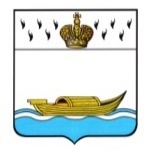 АДМИНИСТРАЦИЯВышневолоцкого городского округаПостановлениеот 01.08.2022                                                                                                    № 182г. Вышний ВолочекО внесении изменений в Реестр муниципальных услуг муниципального образования Вышневолоцкий городской округ Тверской областиВ соответствии с Федеральным законом от 27.07.2010 № 210-ФЗ «Об организации представления государственных и муниципальных услуг», Федеральным законом от 05.04.2021 № 79-ФЗ «О внесении изменений в отдельные законодательные акты Российской Федерации», Уставом муниципального образования Вышневолоцкий городской округ Тверской области, постановлением Администрации Вышневолоцкого городского округа от 07.05.2020 № 215 «Об утверждении порядка формирования и ведения реестра муниципальных услуг в муниципальном образовании Вышневолоцкий городской округ Тверской области», Администрация Вышневолоцкого городского округа постановляет:Внести в Реестр муниципальных услуг муниципального образования Вышневолоцкий городской округ Тверской области, утвержденный постановлением Администрации Вышневолоцкого городского округа от 22.06.2020 № 269 «Об утверждении реестра муниципальных услуг муниципального образования Вышневолоцкий городской округ Тверской области» (с изменениями от 02.06.2021, 17.11.2021, 14.01.2022), следующие изменения:раздел 1 «Муниципальные услуги, предоставляемые органами местного самоуправления Вышневолоцкого городского округа» дополнить строками 1.52 – 1.55 следующего содержания:«».Опубликовать настоящее постановление в газете «Вышневолоцкая правда» и разместить на официальном сайте муниципального образования Вышневолоцкий городской округ Тверской области в информационно-телекоммуникационной сети «Интернет».Контроль за исполнением настоящего постановления возложить на Заместителя Главы Администрации Вышневолоцкого городского округа Анисимову Е.И.4. Настоящее постановление вступает в силу со дня его официального опубликования.Глава  Вышневолоцкого городского округа                                                 Н.П. Рощина1.52Регистрация аттестованных нештатных аварийно – спасательных формированийУправление по делам гражданской обороны и чрезвычайным ситуациям администрации Вышневолоцкого городского округа Федеральный закон от 22.08.1995 № 151-ФЗ «Об аварийно-спасательных службах и статусе спасателей»;приказ Министерства Российской Федерации по делам гражданской обороны, чрезвычайным ситуациям и ликвидации последствий стихийных бедствий от 12.03.2018 №99 «Об утверждении Порядка регистрации аварийно-спасательных служб, аварийно-спасательных формирований»Услуга предоставляется на безвозмездной основеВ рамках соглашения1.53Постановка на учет граждан, имеющих трех и более детей, в целях предоставления земельных участков в собственностьАдминистрация Вышневолоцкого городского округа в лице Управления земельно-имущественных отношений и жилищной политики администрации Вышневолоцкого городского округаЗакон Тверской области от 07.12.2011 № 75-ЗО «О бесплатном предоставлении гражданам, имеющим трех и более детей, земельных участков на территории Тверской области»Услуга предоставляется бесплатноВ рамках соглашения1.54Согласование проекта рекультивации земель или проекта консервации земельАдминистрация Вышневолоцкого городского округа в лице Управления земельно-имущественных отношений и жилищной политики администрации Вышневолоцкого городского округаПостановление Правительства РФ от 10.07.2018 № 800 «О проведении рекультивации и консервации земель» Услуга предоставляется бесплатноВ рамках соглашения1.55Предоставление письменных разъяснений налогоплательщикам по вопросам применения муниципальных нормативных правовых актов Вышневолоцкого городского округа Тверской области о местных налогах и сборахФинансовое управление администрации Вышневолоцкого городского округаСтатья 21 Налогового кодекса Российской Федерации Услуга предоставляется бесплатноВ рамках соглашения